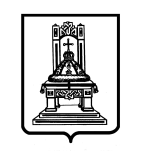 ПРАВИТЕЛЬСТВОТВЕРСКОЙ ОБЛАСТИП О С Т А Н О В Л Е Н И ЕО Перечне отдаленных или труднодоступных местностей Тверской области, на территории которых организациии индивидуальные предприниматели вправе при осуществлении расчетов не применять в соответствии с федеральным законодательствомконтрольно-кассовую техникуВ соответствии с пунктом 3 статьи 2 Федерального закона от 22.05.2003 № 54-ФЗ «О применении контрольно-кассовой техники при осуществлении наличных денежных расчетов и (или) расчетов с использованием электронных средств платежа» Правительство Тверской области постановляет:1. Утвердить Перечень отдаленных или труднодоступных местностей Тверской области, на территории которых организации и индивидуальные предприниматели вправе при осуществлении расчетов не применять в соответствии с федеральным законодательством контрольно-кассовую технику (приложение 1 к настоящему постановлению).2. Утвердить критерии включения отдаленных или труднодоступных местностей в перечень отдаленных или труднодоступных местностей Тверской области, на территории которых организации и индивидуальные предприниматели вправе при осуществлении расчетов не применять в соответствии с федеральным законодательством контрольно-кассовую технику (приложение 2 к настоящему постановлению).3. Признать утратившим силу постановление Администрации Тверской области от 13.07.2004 № 133-па «Об утверждении перечня отдаленных или труднодоступных местностей Тверской области, на территории которых организации и индивидуальные предприниматели могут осуществлять  денежные расчеты и (или) расчеты с использованием платежных карт без применения контрольно-кассовой техники».4. Настоящее постановление вступает в силу со дня его официального опубликования.Губернатор Тверской области                                                                              И.М. РуденяПриложение 1К постановлению Правительства Тверской области от 07.06.2017 № 172-ппПеречень отдаленных или труднодоступных местностей Тверской области, на территории которых организации и индивидуальные предприниматели вправе при осуществлении расчетов не применять в соответствии с федеральным законодательством контрольно-кассовую техникуЗападнодвинский районДер. Абаконово, дер. Агафоново, дер. Агрызково, дер. Акатьково,дер. Александровское,дер. Альфимово, дер. Анашенки, дер. Ануфриево, дер. Астратово, дер. Баево (Шараповское с/п),дер. Барино, дер. Барлово, дер. Барсуки, дер. Белица, дер. Белодедово, дер. Белянкино,дер. Богатьково, дер. Борок, дер. Брод, дер. Быково, дер. Векошане, дер. Великая Нива, дер. Веревкино, дер. Вережуни,дер. Винокурово,дер. Вировское, дер. Вороново, дер. Высочерт, дер. Вязки, дер. Ганощенки,дер. Глазово, дер. Глубокое, дер. Гороваха, дер. Гороховка, дер. Граблино, пос. Дачный, дер. Дорожкино, дер. Дорофеево, дер. Дудкино, дер. Ефремово, дер. Жар, дер. Жданово, дер. Железово, дер. Жерносеки,дер. Забежня, дер. Загорье, дер. Заиловье,дер. Залужье, дер. Замошье, дер. Заполье, дер. Заречье, дер. Злобино, дер. Золотухи, дер. Иван - Труд, дер. Каськово, дер. Качевицы, пос. Кирпичник, дер. Княжое,дер. Ковали (Ильинское с/п), дер. Ковали (Шараповское с/п),дер. Козино, дер. Коковкино, дер. Кокорево, дер. Колокутчино, дер. Корняшово, дер. Коробки, дер. Корякино, дер. Котово,дер. Краснополье, дер. Кузнецы, дер. Кукуево, дер. Лаврово, дер. Лазарево, дер. Лисуново, дер. Литвиново, дер. Ломти, дер. Макеево, дер. Мартьянково,дер. Михалево, дер. Можайцы, дер. Морожа, дер. Морозово, дер. Мосягино, дер. Мухино, дер. Наумово, дер. Никополь, дер. Новки,дер. Ново - Ивановское, дер. Новоселки, дер. Новостройка, дер. Новый Бор, пос. Озерки, дер. Орехово, дер. Осташково, дер. Острожки,дер. Панщина,дер. Пахново,дер.  Петрово - 1, дер. Площа, дер. Полутино, дер. Поляки, дер. Починок, дер. Проплеткино, дер. Пунево, дер. Пятиверстица, дер. Романово 2-е, дер. Русаново (Ильинское с/п), пос. Рясно, дер. Сазоненки, дер. Селечня, дер. Селище, дер. Селяне, дер. Сеньково, дер. Симоново, дер. Синец, дер. Скороходово, дер. Скрабы, дер. Солово, дер. Соломкино,дер. Сосвятское, дер. Старина, дер. Староселье, дер. Степаньково, дер. Сутримино, дер. Терехово, дер. Тихоново, дер. Трофимово, дер.  Трубники,дер. Тюрино,дер. Усадьба, дер. Уссодица, дер. Фомино,дер. Фофаново, дер. Фролово,дер. Харино, дер. Харланово, дер. Хватково, дер. Холм, дер. Хотино, дер. Цикорево, дер. Чернозем, дер. Шарапово (Бенецкое с/п), дер. Шарапово (Шараповское с/п), дер. Шевердино,  дер. Шестаково, дер. Шетнево, дер. Шинково, дер. Шишово, дер. Шлыки, дер. Щеголево, дер. Щелкино, дер. Щербино, дер. Щиборово, дер. Шниткино, дер. Юхново, дер. Яковлево, дер. Яковлевское.Приложение  2к постановлению Правительства                          Тверской области от 07.06.2017 № 172-ппКритерии включения отдаленных или труднодоступных местностей в Перечень отдаленных или труднодоступных местностей Тверской области, на территории которых организации и индивидуальные предприниматели вправе при осуществлении расчетов не применять в соответствии с федеральным законодательством контрольно-кассовую технику1.Непроходимость дорог в отдельные периоды года.2.Отсутствие регулярного пассажирского сообщения наземным транспортом общего пользования с районным центром.3.Численность населения – не более 150 человек.4.Отдаленность от населенного пункта, в котором расположен стационарный торговый объект, – более 3 километров.5.Наличие дорог только с грунтовым покрытием или проселочные дороги.07.06.2017№ 172-пп        г. Тверь